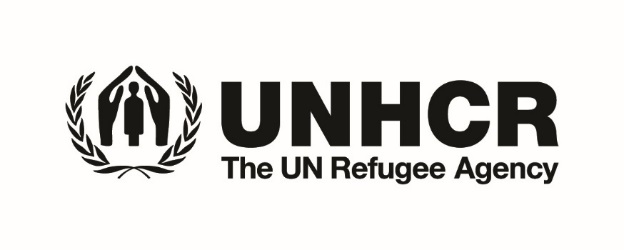 المفوضية العليا لشؤون اللاجئينوكالة الأمم المتحدة للاجئيننموذج تحضيري لطلب منحة عملجزء 1الأسم _________________________                                 تليفون_________________________أسم العائلة __________________________________                                البريد الألكتروني:___________________ (ProGres)رقم التسجيل في تاريخ الميلاد______/______/_________البلد الأصل_______________________نوع الأقامة القانونية___________________الوثائق المتوفرةرخصة سياقة من البلد الأصل            	هوية شخصية من البلد الأصل  جواز سفر البلد الأصل                        	رخصة سياقة أوكراينية     وثيقة الحماية الأضافية                                                                 وثيقة طالب للجوء       وثيقة المفوضية العليا لشؤون اللاجئين                             	وثيقة لاجئ                                                     العنوان________________________________________________________________________أفراد العائلة_____________________________________________________________________مكان العمل/ الدراسة________________________________________________________________المهنة________________________________________________________________________التحصيل الدراسي_________________________________________________________________مجال الأختصاص____________________________________________________________			 الشهادة الجامعية موجودةالمستوى اللغوياللغة الأصل (أذكرها رجاءا)_____________________ بطلاقةالأنكليزية أساسية الروسية تحت المتوسطالأوكراينية متوسطلغات أخرى (أذكرها رجاءا)_________________________________________فوق المتوسطجزء 2ماذا كانت مهنتك في بلدك (رجاءا أذكر خبرتك المهنية)_________________________________________________________________________________________________________________________كيف تكسب معيشتك في أوكراينا؟_____________________________________________________________________________________________________________________________________ما هي ميزانيتك الشهرية الكاملة؟__________________________________________________________ __________________________________________________________________________________رجاءا صف خبرتك المهنية في أوكراينا___________________________________________________________________________________________________________________________________________ماهو نوع العمل التي ترغب في الشروع به؟________________________________________________________________________________________________________________________________________ما هو الحد الأقل من المال الذي تحتاج اليه لغرض بدء مشروعك؟_________________________________________________________________________________________________________________________________________________________________________ ما هي المرافق (المعدات) التي ستشتريها بهذا المال؟ ____________________________________________________________________________هل سيمكنك بنفسك بدء مشروعك و تغطية النفقات ذات العلاقة عند حصولك على كل المرافق (المعدات) المذكورة؟_______________________________________________________________________________________________كم من المال ستكسب شهريا عند ممارسة مشروعك؟___________________________________________________________________________________________________________________________شروط مسبقة ما هي الخبرة و المؤهلات التي لديك لأدارة  مشروعك ( رجاءا اذكر مؤهلاتك )؟____________________________________________________________________________________________________________________________________________________________________________________________________________________________________________________________________________________________________________________________________________________________________________________________________________________________________________________________________________________________________________________________________________________________________________________________________________________________________________________________________________________________________________________________________________________________________________________________________________________________________________________________________رجاءا أشرح بشكل مختصر (لا أكثر من ثلاثة جمل) فكرة مشروعك و قيم المنتج الرئيسي بشكل سيجعل الشخص الغريب مهتما بالأستمرار بالحوار معك:____________________________________________________________________________________________________________________________________________________________________________________________________________________________________________________________________________________________________________________________________________________________________________________________________________________________________________________________________________________________________________________________________________________________________________________________________________________________________________________________________________________________________________________________________________________________________________________________________________________________________________________________________ما هي الخطوات التي اتخذتها بالفعل لبدء مشروعك؟____________________________________________________________________________________________________________________________________________________________________________________________________________________________________________________________________________________________________________________________________________________________________________________________________________________________________________________________________________________________________________________________________________________________________________________________________________________________________________________________________________________________________________________________________________________________________________________________________________________________________________________________________تمرين عن التخطيط الستراتيجيالهيكل المالي و تدفق الإيراداترجاءا اشرح ما هي المعوقات التي تعرقلك للوصول لهدفك . ________________________________________________________________________________________________________________________________________________________________________________________________________________________________________________________________________________________________________________________________________________________________________________________________________________________________________________________________________________________________________________________________________________________________________________________________________________________________________________________________________________________________________________________رجاءا اشرح كيفيه التغلب على هذه المعوقات ____________________________________________________________________________________________________________________________________________________________________________________________________________________________________________________________________________________________________________________________________________________________________________________________________________________________________________________________________________________________________________________________________________________________________________________________________________________________________________________________________________________________________________________________________________________                                                                                __________________________                                                                                                                       (التاريخ)                                                                                                                                (التوقيع )                 فئات الزبائنالأشخاص المستهدفة لمن ؟علاقات الزبون لماذا يجب على الناس شراء سلعتي او خدماتي ؟ لماذا عندي؟المعروضوصف المعروض أو المنتوجماذا اعرض ؟ الموارد الرئيسية  ما هي الموارد التي تحتاها لبدأ مشروع عمل (مرافق. معدات...)؟ ماذ يجب ان يكون لدي؟مشكلة شرح فكرة مشروعك لماذا ؟فئات الزبائنالأشخاص المستهدفة لمن ؟القنواتكيف ؟المعروضوصف المعروض أو المنتوجماذا اعرض ؟ الخطوات الأساسية ماذا يجب عليك ان تفعل  للبدأ بمشروعك ؟ ماذا يجب ان افعل؟مشكلة شرح فكرة مشروعك لماذا ؟النتيجة المتوقعةالمصادر المطلوبةالشهرالشهرالشهرالشهرالشهرالشهرالشهرالشهرالشهرالشهرالشهرالشهرالواجب / الأجراءالواجب / الأجراءالواجب / الأجراءالنتيجة المتوقعةالمصادر المطلوبة121110987654321الواجب / الأجراءالواجب / الأجراءالواجب / الأجراءالبحث/جمع المعلومات (فترة تحضيرية)البحث/جمع المعلومات (فترة تحضيرية)البحث/جمع المعلومات (فترة تحضيرية)12...تحضير موقع المشروع / الإنتاجتحضير موقع المشروع / الإنتاجتحضير موقع المشروع / الإنتاج12.........أنشطة البيع/ التسويقأنشطة البيع/ التسويقأنشطة البيع/ التسويق1122............التطور في المستقبلالتطور في المستقبلالتطور في المستقبل1122......	الدخل		الدخل		الدخل		الدخل		الدخل		الدخل		الدخل	المنحة المحتملةفترة 7- 12 شهورفترة 7- 12 شهورفترة 7- 12 شهورفترة 3-6 شهورفترة 3-6 شهورفترة 3-6 شهورالأسمالقيمة (غريفنا)الأسمالأجماليالسعرالكميةالأجماليالسعرالكميةالأسمالمرافق المطلوبة بالتحديدالمرافق المطلوبة بالتحديدمبيعاتخدمات123...-...المصاريف (النفقات الشخصية)المصاريف (النفقات الشخصية)المصاريف (النفقات الشخصية)المصاريف (النفقات الشخصية)المصاريف (النفقات الشخصية)المصاريف (النفقات الشخصية)المصاريف (النفقات الشخصية)...الايجارالرواتب النفقات الأخرىالمشتريات التسويق الضرائب--الربح الصافيالأجماليالأجماليالمعوقات  